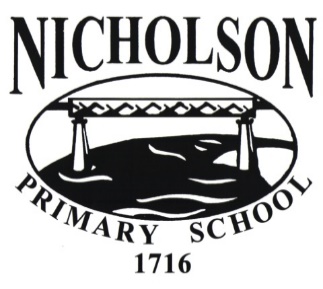 Mandatory Reporting PolicyRationale:All children have a right to feel safe and to be safe.  As teachers, we have a legal and moral responsibility to respond to serious incidences involving abuse and neglect of the children with whom we have contact, and to report instances that we believe involve physical abuse, sexual abuse or neglect.Aim:To ensure that children’s rights to be safe are maintained and each child is protected against physical and sexual abuse, and neglect.Implementation:All members of the Teaching Service are mandated by law to report signs of physical and/or sexual abuse, and neglect.All staff will undertake Mandatory Reporting Training at the beginning of every year.New staff will be informed of mandatory reporting responsibilities and procedures as part of Staff Induction process.Staff will be reminded of mandatory responsibilities regularly.All concerns must be reported immediately to the Principal or nominated staff member.The Principal will keep a record of all discussions about a student with whom there is a concern.If a belief has been formed by a staff member that sexual or physical abuse or neglect has taken place a “Mandatory Reporting Information Sheet” available from the Principal must be completed and filed in the Principal’s office.The teacher and/or the Principal class officer will contact the Department of Human Services by telephone as soon as possible to make an official notification on:1300 369 536 or after school hours crisis line 131278Members of the Department of Human Services, or associated support or intervention services that visit the school following a notification, will interview staff and children only in the presence of a Principal class member or his/her nominee.All “Mandatory Reporting Information Sheets” remain filed in the Principal’s office.All reports, information sheets and subsequent discussions and information are to be recorded and remain strictly confidential.All incidents to be monitored, and any subsequent signs or indications of abuse are also to be reported.While only mandated by law to report incidents of physical and sexual abuse, and neglect; teachers are also encouraged to report incidents of emotional abuse.Students, who disclose to staff a desire to harm themselves or others, must be reported by staff to the Principal.